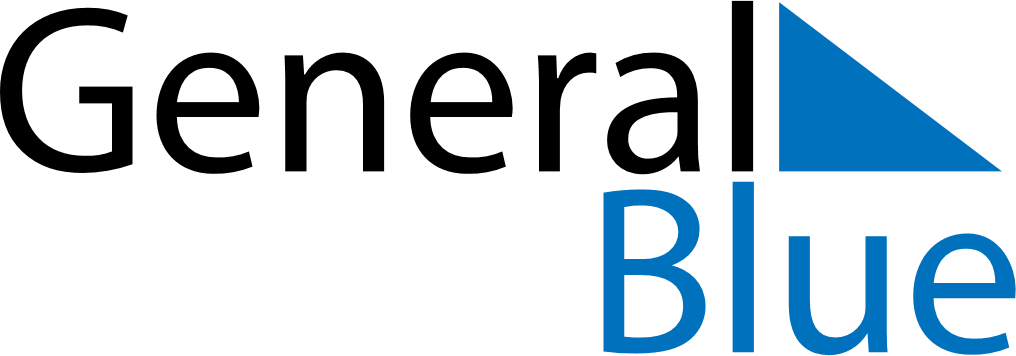 April 2019April 2019April 2019April 2019April 2019April 2019JamaicaJamaicaJamaicaJamaicaJamaicaJamaicaSundayMondayTuesdayWednesdayThursdayFridaySaturday1234567891011121314151617181920Good Friday21222324252627Easter SundayEaster Monday282930NOTES